Серпуховский городской юридический центр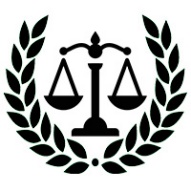 Стоимость юридических услуг в СерпуховеПримечание: Перечень услуг не является исчерпывающим, а стоимость указана ориентировочно, зависит от сложности вопроса, объёма работы и других обстоятельств.Юридические консультацииУстная консультация без ознакомления с документами или материалами дела (первичная, до 10 минут)БесплатноУстные консультации и справки по правовым вопросамот 500 руб.Письменные консультацииот 1 500 руб.Устные консультации с выездом к клиентуот 2 000 руб. Составление юридических документов, их проверка и правовая экспертизаСоставление юридических (процессуальных) документов (заявлений, обращений, жалоб, претензий, заключений, требований, ходатайств, запросов и других) в государственные и муниципальные органы, учреждения, иные организации без изучения доказательств или материалов делаот 1 000 руб.Правовая экспертиза юридических документов (проектов договоров купли-продажи, дарения, меня, аренды, оказания услуг, поручения, ренты, подряда и иных) с составлением письменного заключенияот 2 000 руб.Правовая экспертиза юридических документов (устная)от 1 200 руб.Подготовка и составление заявления о выдаче судебного приказа (взыскание алиментов, долгов, займов и других)от 1 500 руб.Подготовка и составление искового заявления о расторжении брака (1 экз. без приложений)1 000 руб.Подготовка и составление искового заявления, отзыва на исковое заявление, мирового соглашения (1 экз. без приложений)от 2 000 руб.Подготовка и составление искового заявления и встречного искового заявления (пакет документов для обращения суд)от 3 500 руб.Подготовка и составление апелляционной жалобы по гражданскому делуот 8 000 руб.Подготовка и составление кассационной жалобы по гражданскому делуот 10 000 руб.Подготовка и составление надзорной жалобы по гражданскому делуот 10 000 руб.Составление договоров и соглашений (купли-продажи, дарения, мены, займа, о разделе совместно нажитого имущества, об установлении места жительства ребенка и порядка общения с ним, об уплате алиментов и других)от 3 000 руб. Представительство в суде по семейным делам Представительство в суде по семейным деламРасторжение брака в судебном порядкеот 7 000 руб.Снятие с регистрационного учета (выписка) бывшего члена семьиот 8 000 руб.Признание брачного договора полностью или частично недействительнымот 10 000 руб.Признание брака недействительнымот 12 000 руб.Споры о разделе имущества супруговот 12 000 руб.Установление отцовства, усыновление (удочерение) детейот 12 000 руб.Взыскание алиментов на содержание несовершеннолетних детей или нетрудоспособных родителей в порядке искового производстваот 12 000 руб.Установление места жительства ребенка при раздельном проживании родителейот 15 000 руб.Установление порядка общения с ребёнкомот 15 000 руб.Оспаривание отцовства, признание записи об отцовстве недействительнойот 15 000 руб.Лишение родительских правот 15 000 руб. Представительство в суде по наследственным делам Представительство в суде по наследственным деламВосстановление срока для принятия наследстваот 10 000 руб.Установление факта родственных отношений, факта нахождения на иждивении наследодателяот 15 000 руб.Установление факта принятия наследстваот 15 000 руб.Раздел наследуемого имущества между наследниками, определение (выдел) супружеской доли пережившего супруга в наследуемом имуществеот 15 000 руб.Признание завещания недействительнымот 20 000 руб.Споры о наследовании жильяот 20 000 руб. Представительство в суде по трудовым спорам Представительство в суде по трудовым спорамВосстановление законных прав работника в соответствии с ТК РФот 10 000 руб.Оспаривание увольнения с работы (невыполнения требований ТК РФ при увольнении)от 10 000 руб.Споры о невыплате заработной платы и иных выплат, доплат, надбавок, премий, оспаривание удержаний из заработной платыот 15 000 руб.Оспаривание незаконного привлечения к материальной ответственности, возмещения расходов работодателяот 15 000 руб.Включение периодов работы в трудовой стаж в судебном порядкеот 20 000 руб. Представительство в суде по жилищным и земельным делам Представительство в суде по жилищным и земельным деламСпоры о снятии с регистрационного учета, выселении из жилого помещения, вселенииот 15 000 руб.Споры по договорам купли-продажи, дарения, мены и иных сделок с недвижимостьюот 20 000 руб.Споры о порядке пользования жилым помещением, нежилым помещением, иным объектом недвижимостиот 20 000 руб.Устранение препятствий в пользовании земельным участком, истребование участка из чужого незаконного владенияот 20 000 руб.Признание приобретшим (утратившим) право пользования жилым помещениемот 20 000 руб.Споры по границам земельного участка (оспаривание, установление границ)от 20 000 руб.Реальный раздел объекта недвижимости между сособственниками, выдел долиот 20 000 руб.Расторжение или признание недействительным договора ренты (пожизненного содержания с иждивением)от 20 000 руб.Признание права собственности на объект недвижимостиот 20 000 руб.Ограниченное пользование чужим земельным участком (сервитут)от 20 000 руб.Представление интересов в суде по спорам с ЖКХ, ТСЖ, СНТ, ДНПот 20 000 руб.Обжалование действий (бездействия) государственных или муниципальных органовот 20 000 руб.Приватизация недвижимости в судебном порядкеот 20 000 руб.Споры по договорам ипотечного кредитованияот 25 000 руб.Споры, связанные с участием в долевом строительстве жильяот 25 000 руб. Защита прав потребителей, ИП и ЮЛ Защита прав потребителей, ИП и ЮЛВсе виды споров по закону «О защите прав потребителей»от 15 000 руб. Представительство в суде по вопросам военного права Представительство в суде по вопросам военного праваСпоры по выплате денежного довольствия и прочих выплатот 15 000 руб.Оспаривание незаконного увольнения из ВС РФ (МВД, МЧС)от 15 000 руб.Оспаривание привлечения к материальной ответственностиот 15 000 руб.Споры по вопросам обеспечения военнослужащих жильемот 15 000 руб. Представление интересов в арбитражном суде (для ЮЛ и ИП) Представление интересов в арбитражном суде (для ЮЛ и ИП)Представление интересов в арбитражном суде 1-ой инстанции (упрощенный порядок)от 10 000 руб.Представление интересов 1-ой инстанции (общий порядок)от 20 000 руб.Представление интересов в арбитражном суде кассационной инстанцииот 10 000 руб.Представление интересов в Высшем арбитражном суде РФот 15 000 руб.Участие в судебном заседании арбитражного суда (одно заседание)от 10 000 руб. Защита по делам об административной ответственности и «Автоюрист» Защита по делам об административной ответственности и «Автоюрист»Оспаривание привлечения к административной ответственности и другие споры по КоАП РФот 10 000 руб.Споры по возмещению материального ущерба,   морального вреда и вреда причиненного   здоровью, в результате ДТПот 15 000 руб.от 20 000 руб.Споры со страховыми компаниями (ОСАГО и КАСКО)от 15 000 руб.от 20 000 руб.Оспаривание вины в ДТПот 15 000 руб.от 20 000 руб. Иные вопросы Иные вопросыПредставление интересов в спорах со страховыми компаниями (досудебное и в суде)от 20 000 руб.Сбор и подготовка документов для вступления в наследствоот 10 000 руб.Признание недействительными сделок и расторжение (изменение) договоров (завещания, договора купли-продажи, мены, дарения, ренты, аренды и других договоров и сделок)от 10 000 руб.Составление брачного договора или иного соглашения для решения семейных проблемот 6 000 руб.Постановка объектов недвижимости на кадастровый учетот 4 000 руб.Сбор и подготовка документов для приобретения в собственность объектов недвижимости (квартир, земельных участков, домов и других)от 5 000 руб.Регистрация права собственности (перехода права собственности) на недвижимостьот 5 000 руб.Обжалование действий (бездействия) государственных или муниципальных органовот 6 000 руб.Юридическое сопровождение сделок с недвижимостью (купли-продажи, мены, дарения, ренты, пожизненного содержания с иждивением, аренды и других) и иных сделокот 7 000 руб.Представление интересов при принятии наследства (по завещанию и по закону)от 10 000 руб.Получение выписки из ЕГРН о собственнике объекта недвижимостиот 2 000 руб.Сбор и подготовка документов для обращения в суд, в государственные и муниципальные органы, учреждения, организации и для иных целей (по доверенности)от 1000 руб.Представление интересов в органах государственной власти, местного самоуправления и иных организациях и учрежденияхот 6 000 руб.Сбор и подготовка документов, необходимых для регистрации права собственности на недвижимостьот 5 000 руб.Сбор и подготовка документов для вступления в наследствоот 3 000 руб.Изучение материалов гражданского (административного) дела (один том)от 2 000 руб.Участие в судебном заседании суда общей юрисдикции (одно заседание)от 2 000 руб.Участие в судебном заседании суда общей юрисдикции (апелляционная инстанция, одно заседание)от 5 000 руб.Участие в судебном заседании суда общей юрисдикции (кассационная инстанция, одно заседание)от 5 000 руб.Участие в судебном заседании суда общей юрисдикции (надзорная инстанция, одно заседание)от 5 000 руб.Участие (представление интересов) в переговорах, досудебное урегулирование споровот 6 000 руб. Защита по уголовным делам Защита по уголовным деламЮридическая консультация по уголовному делуот 500 руб.Выяснение причин задержания, обстоятельств уголовного делаот 5 000 руб.Защита при избрании или продлении меры пресеченияот 10 000 руб.Обжалование избранной меры пресеченияот 15 000 руб.Защита (представление интересов) в ходе следственных действий в течение предварительного расследования (формирование позиции по делу, участие в следственных действиях, подготовка и приобщение заявлений, ходатайств, жалоб и иных документов, оспаривание действий и бездействия следователя, дознавателя, прокурора и суда)от 10 000 руб.Изучение материалов уголовного дела,от 20 000 руб.Защита (представление интересов) в суде первой инстанцииот 10 000 руб.Защита (представление интересов) в суде кассационной инстанцииот 10 000 руб.Защита (представление интересов) в суде надзорной инстанцииот 10 000 руб.Представление интересов на стадии исполнения приговораот 30 000 руб.